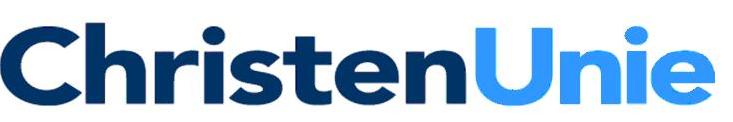 Statenfractie provincie GroningenMotie FairTrade ProvincieProvinciale Staten van Groningen, in vergadering bijeen op 27 juni 2012, besprekende de Voorjaarsnota 2012,constaterendedat er in ons land verschillende gemeenten, (hoge)scholen, kerken en restaurants zijn die de titel ‘FairTrade’ voeren, op grond van het feit dat ze voldoen aan de criteria die daarvoor gelden;dat onze provincie vanaf 1988 structureel beleid voert op het gebied van mondiale bewustwording, oa. vastgelegd in de beleidsnotitie Mondiale Bewustwording 2001-2005 en in het Uitvoeringsprogramma 2009/2010, getiteld ‘Leren voor Duurzame Ontwikkeling Noord-Nederland’; en dat dit beleid onder andere is vertaald in het project ‘Het Faire Noorden’ dat het handhaven en mogelijk uitbreiden van de voorbeeldfunctie van de provincie een van onze beleidslijnen is;het sinds kort mogelijk is om als provincie ook de titel Fairtrade te behalen overwegendeer binnen onze provincie reeds fairtrade gemeenten, (hoge)scholen, kerken en restaurants zijn ;dat zich de kans voordoet voor de provincie Groningen de titel FairTrade Provincie te behalen (zo mogelijk als eerste!), waarmee nog meer uitvoering wordt gegeven aan het beleid betreffende mondiale bewustwording en aan de beleidslijn ‘het zo mogelijk uitbreiden van de eigen voorbeeldfunctie’ in het bijzonder;verzoeken het collegeeen ambtelijke werkgroep in te stellen om initiatieven te ontplooien ter uitvoering van de criteria die gelden om in aanmerking te komen voor de titel FairTrade Provincie (*); Provinciale Staten binnen een redelijke termijn over het resultaat ervan te informeren,en gaan over tot de orde van de dag.Rinze van der Born(*) zie achterzijde voor criteriaCriteria Fairtrade Provincie1. WerkgroepDe provincie heeft een werkgroep die de campagne in de eigen provincie trekt. De werkgroep bestaat in ieder geval uit: Vertegenwoordigers van het provinciebestuur, ambtelijk en/of politiek Vertegenwoordigers van Fairtrade Gemeente(n) in de provincie Vertegenwoordigers van organisaties en bedrijven uit de provincieDe werkgroep meld zich via de campagnewebsite aan bij het campagnesecretariaat. De provinciale werkgroep neemt de nodige initiatieven om de titel te behalen, en nadien ook te behouden.
2. ProvinciebestuurHet provinciebestuur committeert zich aan de campagne Fairtrade Provincie. Dat doet zij door onderstaande acties Het provinciebestuur (provinciale staten en/of gedeputeerde staten) spreekt zich via een collegebesluit uit voor fairtrade en het streven om een Fairtrade Provincie te worden. 60% van het totale volume koffie en/of thee (eventueel te vervangen door fairtrade koffie en cacao) die de provincie aangeschaft voldoet aan de criteria van eerlijke handel. De provincie spreekt zich middels een collegebesluit uit om binnen vijf jaar 100% koffie en/of thee (eventueel te vervangen door fairtrade koffie en cacao) aan deze criteria te laten voldoen. De kantines van alle gebouwen waarin de provincie gevestigd is bieden minimaal vier verschillende fairtrade producten aan. De provincie streeft naar uitbreiding hiervan. De provincie geeft via haar interne en externe communicatiemiddelen bekendheid aan de campagne zodat alle medewerkers, maar ook bedrijven, organisaties en inwoners van de provincie op de hoogte zijn van het streven om Fairtrade Provincie te worden. De provincie stimuleert en/of faciliteert gemeenten om deel te nemen aan de Fairtrade Gemeente campagne.
3. Fairtrade Gemeenten in de provincieVan alle gemeenten in de provincie dient 75% actief te zijn als Fairtrade Gemeente en aangemeld te zijn via de campagnewebsite. Een gemeente is actief als er minimaal een lokale campagnewerkgroep actief is, de werkgroep geregistreerd is bij het landelijke campagnesecretariaat en een van de overige criteria behaald is. Van alle gemeenten in de provincie dient bovendien 45% (dus 60% van de actieve Fairtrade Gemeenten) de titel Fairtrade Gemeente behaald.
4. Subsidierelaties bedrijven en organisatiesDe provincie heeft niet alleen een relatie met gemeenten in de provincie, maar ook met bedrijven en organisaties. Relaties die provincies kunnen beïnvloeden zijn organisaties waar de provincie een subsidierelatie mee heeft. Indicatoren voor dit criterium zijn daarom:i. provincie stimuleert actief het gebruik van fairtrade producten bij alle organisaties waar zij een subsidierelatie mee heeft. Bijvoorbeeld door in het subsidietraject bonuspunten toe te kennen aan organisaties die eerlijke handel stimuleren.ii. provincie stimuleert het gebruik van fairtrade producten bij evenementen die zij subsidiëren. Bijvoorbeeld door de eis van duurzaam inkopen, met daarin ook een eis voor eerlijke handel, op te nemen in de vergunningsdocumenten.
5. Media‐aandachtRegelmatig krijgt de campagne voor Fairtrade Provincie aandacht in provinciale media (radio, TV, gedrukte media). Bijvoorbeeld naar aanleiding van een actie van de provinciale werkgroep, een besluit van het provinciebestuur, of het behalen van een nieuw criterium. De indicatoren bij dit criterium zijn: De provinciale werkgroep ontwikkelt een strategie om de fairtrade campagne op provinciaal niveau op meerdere momenten in het jaar in het nieuws te brengen. Gedurende de hele campagneperiode heeft de werkgroep op meerdere momenten in het jaar publicaties in de media gerealiseerd Bij het verkrijgen van de titel probeert de werkgroep media‐aandacht te genereren.